博士生导师简介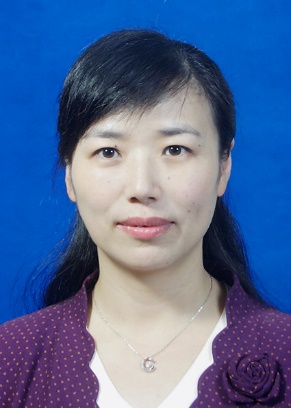 姓名尹莉芳尹莉芳尹莉芳导师类型直博生导师直博生导师学院/单位药学院药学院药学院招生学科药剂学药剂学电话025-83271018025-83271018025-83271018邮箱lifangyin_@163.comlifangyin_@163.com研究方向（100字以内）药物制剂新技术和新剂型；缓控释给药系统；微纳米靶向给药系统；药物掩味技术。研究方向（100字以内）药物制剂新技术和新剂型；缓控释给药系统；微纳米靶向给药系统；药物掩味技术。研究方向（100字以内）药物制剂新技术和新剂型；缓控释给药系统；微纳米靶向给药系统；药物掩味技术。研究方向（100字以内）药物制剂新技术和新剂型；缓控释给药系统；微纳米靶向给药系统；药物掩味技术。研究方向（100字以内）药物制剂新技术和新剂型；缓控释给药系统；微纳米靶向给药系统；药物掩味技术。研究方向（100字以内）药物制剂新技术和新剂型；缓控释给药系统；微纳米靶向给药系统；药物掩味技术。研究方向（100字以内）药物制剂新技术和新剂型；缓控释给药系统；微纳米靶向给药系统；药物掩味技术。个人简介（包括教育背景、工作经历、社会兼职、视频链接等）个人简介（包括教育背景、工作经历、社会兼职、视频链接等）个人简介（包括教育背景、工作经历、社会兼职、视频链接等）个人简介（包括教育背景、工作经历、社会兼职、视频链接等）个人简介（包括教育背景、工作经历、社会兼职、视频链接等）个人简介（包括教育背景、工作经历、社会兼职、视频链接等）个人简介（包括教育背景、工作经历、社会兼职、视频链接等）个人简介（包括教育背景、工作经历、社会兼职、视频链接等）个人简介（包括教育背景、工作经历、社会兼职、视频链接等）尹莉芳，女，教授，博士，博士生导师，药学院副院长，先后在中国药科大学药剂学（本科、硕士）、药代动力学（博士），北京大学（博士后）学习，2006年、2014年借调至国家食品药品监督管理局审评中心工作。担任中国药学会药剂专业委员副主任委员，国家发改委药品价格评审专家，国家科学技术奖励办审评专家，科技部国际合作同行专家，国家食品药品监督管理局审评中心、江苏省食品药品监督管理局审评专家，江苏省缓释智能制剂及关键功能性辅料开发与评价工程研究中心主任。近年来主持企业项目五十余项，主持科技部重大专项、国家自然基金委、教育部、江苏省科技厅、江苏省教育厅、江苏省人才办项目十余项，在缓控释制剂、固体制剂方向产业化经验丰富，与国内外数十家企业合作，完成一类创新药西达本胺片药学研究，获得20余个新药证书或者临床批件，以第一发明人申请发明专利40余项，获得授权9项，专利权转让3项。参编药剂学、药剂学实验等教材，以第一作者或者通讯作者在ACS Nano、Advanced Science等期刊上发表高水平论文50余篇。尹莉芳，女，教授，博士，博士生导师，药学院副院长，先后在中国药科大学药剂学（本科、硕士）、药代动力学（博士），北京大学（博士后）学习，2006年、2014年借调至国家食品药品监督管理局审评中心工作。担任中国药学会药剂专业委员副主任委员，国家发改委药品价格评审专家，国家科学技术奖励办审评专家，科技部国际合作同行专家，国家食品药品监督管理局审评中心、江苏省食品药品监督管理局审评专家，江苏省缓释智能制剂及关键功能性辅料开发与评价工程研究中心主任。近年来主持企业项目五十余项，主持科技部重大专项、国家自然基金委、教育部、江苏省科技厅、江苏省教育厅、江苏省人才办项目十余项，在缓控释制剂、固体制剂方向产业化经验丰富，与国内外数十家企业合作，完成一类创新药西达本胺片药学研究，获得20余个新药证书或者临床批件，以第一发明人申请发明专利40余项，获得授权9项，专利权转让3项。参编药剂学、药剂学实验等教材，以第一作者或者通讯作者在ACS Nano、Advanced Science等期刊上发表高水平论文50余篇。尹莉芳，女，教授，博士，博士生导师，药学院副院长，先后在中国药科大学药剂学（本科、硕士）、药代动力学（博士），北京大学（博士后）学习，2006年、2014年借调至国家食品药品监督管理局审评中心工作。担任中国药学会药剂专业委员副主任委员，国家发改委药品价格评审专家，国家科学技术奖励办审评专家，科技部国际合作同行专家，国家食品药品监督管理局审评中心、江苏省食品药品监督管理局审评专家，江苏省缓释智能制剂及关键功能性辅料开发与评价工程研究中心主任。近年来主持企业项目五十余项，主持科技部重大专项、国家自然基金委、教育部、江苏省科技厅、江苏省教育厅、江苏省人才办项目十余项，在缓控释制剂、固体制剂方向产业化经验丰富，与国内外数十家企业合作，完成一类创新药西达本胺片药学研究，获得20余个新药证书或者临床批件，以第一发明人申请发明专利40余项，获得授权9项，专利权转让3项。参编药剂学、药剂学实验等教材，以第一作者或者通讯作者在ACS Nano、Advanced Science等期刊上发表高水平论文50余篇。尹莉芳，女，教授，博士，博士生导师，药学院副院长，先后在中国药科大学药剂学（本科、硕士）、药代动力学（博士），北京大学（博士后）学习，2006年、2014年借调至国家食品药品监督管理局审评中心工作。担任中国药学会药剂专业委员副主任委员，国家发改委药品价格评审专家，国家科学技术奖励办审评专家，科技部国际合作同行专家，国家食品药品监督管理局审评中心、江苏省食品药品监督管理局审评专家，江苏省缓释智能制剂及关键功能性辅料开发与评价工程研究中心主任。近年来主持企业项目五十余项，主持科技部重大专项、国家自然基金委、教育部、江苏省科技厅、江苏省教育厅、江苏省人才办项目十余项，在缓控释制剂、固体制剂方向产业化经验丰富，与国内外数十家企业合作，完成一类创新药西达本胺片药学研究，获得20余个新药证书或者临床批件，以第一发明人申请发明专利40余项，获得授权9项，专利权转让3项。参编药剂学、药剂学实验等教材，以第一作者或者通讯作者在ACS Nano、Advanced Science等期刊上发表高水平论文50余篇。尹莉芳，女，教授，博士，博士生导师，药学院副院长，先后在中国药科大学药剂学（本科、硕士）、药代动力学（博士），北京大学（博士后）学习，2006年、2014年借调至国家食品药品监督管理局审评中心工作。担任中国药学会药剂专业委员副主任委员，国家发改委药品价格评审专家，国家科学技术奖励办审评专家，科技部国际合作同行专家，国家食品药品监督管理局审评中心、江苏省食品药品监督管理局审评专家，江苏省缓释智能制剂及关键功能性辅料开发与评价工程研究中心主任。近年来主持企业项目五十余项，主持科技部重大专项、国家自然基金委、教育部、江苏省科技厅、江苏省教育厅、江苏省人才办项目十余项，在缓控释制剂、固体制剂方向产业化经验丰富，与国内外数十家企业合作，完成一类创新药西达本胺片药学研究，获得20余个新药证书或者临床批件，以第一发明人申请发明专利40余项，获得授权9项，专利权转让3项。参编药剂学、药剂学实验等教材，以第一作者或者通讯作者在ACS Nano、Advanced Science等期刊上发表高水平论文50余篇。尹莉芳，女，教授，博士，博士生导师，药学院副院长，先后在中国药科大学药剂学（本科、硕士）、药代动力学（博士），北京大学（博士后）学习，2006年、2014年借调至国家食品药品监督管理局审评中心工作。担任中国药学会药剂专业委员副主任委员，国家发改委药品价格评审专家，国家科学技术奖励办审评专家，科技部国际合作同行专家，国家食品药品监督管理局审评中心、江苏省食品药品监督管理局审评专家，江苏省缓释智能制剂及关键功能性辅料开发与评价工程研究中心主任。近年来主持企业项目五十余项，主持科技部重大专项、国家自然基金委、教育部、江苏省科技厅、江苏省教育厅、江苏省人才办项目十余项，在缓控释制剂、固体制剂方向产业化经验丰富，与国内外数十家企业合作，完成一类创新药西达本胺片药学研究，获得20余个新药证书或者临床批件，以第一发明人申请发明专利40余项，获得授权9项，专利权转让3项。参编药剂学、药剂学实验等教材，以第一作者或者通讯作者在ACS Nano、Advanced Science等期刊上发表高水平论文50余篇。尹莉芳，女，教授，博士，博士生导师，药学院副院长，先后在中国药科大学药剂学（本科、硕士）、药代动力学（博士），北京大学（博士后）学习，2006年、2014年借调至国家食品药品监督管理局审评中心工作。担任中国药学会药剂专业委员副主任委员，国家发改委药品价格评审专家，国家科学技术奖励办审评专家，科技部国际合作同行专家，国家食品药品监督管理局审评中心、江苏省食品药品监督管理局审评专家，江苏省缓释智能制剂及关键功能性辅料开发与评价工程研究中心主任。近年来主持企业项目五十余项，主持科技部重大专项、国家自然基金委、教育部、江苏省科技厅、江苏省教育厅、江苏省人才办项目十余项，在缓控释制剂、固体制剂方向产业化经验丰富，与国内外数十家企业合作，完成一类创新药西达本胺片药学研究，获得20余个新药证书或者临床批件，以第一发明人申请发明专利40余项，获得授权9项，专利权转让3项。参编药剂学、药剂学实验等教材，以第一作者或者通讯作者在ACS Nano、Advanced Science等期刊上发表高水平论文50余篇。尹莉芳，女，教授，博士，博士生导师，药学院副院长，先后在中国药科大学药剂学（本科、硕士）、药代动力学（博士），北京大学（博士后）学习，2006年、2014年借调至国家食品药品监督管理局审评中心工作。担任中国药学会药剂专业委员副主任委员，国家发改委药品价格评审专家，国家科学技术奖励办审评专家，科技部国际合作同行专家，国家食品药品监督管理局审评中心、江苏省食品药品监督管理局审评专家，江苏省缓释智能制剂及关键功能性辅料开发与评价工程研究中心主任。近年来主持企业项目五十余项，主持科技部重大专项、国家自然基金委、教育部、江苏省科技厅、江苏省教育厅、江苏省人才办项目十余项，在缓控释制剂、固体制剂方向产业化经验丰富，与国内外数十家企业合作，完成一类创新药西达本胺片药学研究，获得20余个新药证书或者临床批件，以第一发明人申请发明专利40余项，获得授权9项，专利权转让3项。参编药剂学、药剂学实验等教材，以第一作者或者通讯作者在ACS Nano、Advanced Science等期刊上发表高水平论文50余篇。尹莉芳，女，教授，博士，博士生导师，药学院副院长，先后在中国药科大学药剂学（本科、硕士）、药代动力学（博士），北京大学（博士后）学习，2006年、2014年借调至国家食品药品监督管理局审评中心工作。担任中国药学会药剂专业委员副主任委员，国家发改委药品价格评审专家，国家科学技术奖励办审评专家，科技部国际合作同行专家，国家食品药品监督管理局审评中心、江苏省食品药品监督管理局审评专家，江苏省缓释智能制剂及关键功能性辅料开发与评价工程研究中心主任。近年来主持企业项目五十余项，主持科技部重大专项、国家自然基金委、教育部、江苏省科技厅、江苏省教育厅、江苏省人才办项目十余项，在缓控释制剂、固体制剂方向产业化经验丰富，与国内外数十家企业合作，完成一类创新药西达本胺片药学研究，获得20余个新药证书或者临床批件，以第一发明人申请发明专利40余项，获得授权9项，专利权转让3项。参编药剂学、药剂学实验等教材，以第一作者或者通讯作者在ACS Nano、Advanced Science等期刊上发表高水平论文50余篇。主持科研项目（3个以内）主持科研项目（3个以内）主持科研项目（3个以内）主持科研项目（3个以内）主持科研项目（3个以内）主持科研项目（3个以内）主持科研项目（3个以内）主持科研项目（3个以内）主持科研项目（3个以内）编号项目名称项目类型[横向课题/纵向课题]项目类别起讫时间总经费（万元）总经费（万元）总经费（万元）本人承担任务[主持、负责、参与]1靶向前药与脂质体杂化体系介导的化疗-免疫治疗与机理研究纵向课题国自然2019-2022575757主持2中国药科大学-山东新华制药股份有限公司重大创新药物和高端制剂联合研究开发合作协议横向课题企业合作2021-2030300030003000主持3创新药物的制剂开发横向课题企业合作2018-2038100010001000主持代表性成果（3个以内）代表性成果（3个以内）代表性成果（3个以内）代表性成果（3个以内）代表性成果（3个以内）代表性成果（3个以内）代表性成果（3个以内）代表性成果（3个以内）代表性成果（3个以内）编号论文标题期刊名称收录情况[SCI收录、EI收录、ISTP收录]卷期作者排名[通讯作者，1,2，其他]作者排名[通讯作者，1,2，其他]作者排名[通讯作者，1,2，其他]作者排名[通讯作者，1,2，其他]Nanoplatform Assembled from a CD44-Targeted Prodrug and Smart Liposomes for Dual Targeting of Tumor Microenvironment and Cancer CellsACS NanoSCI2018,12(2):1519-1536.通讯作者1通讯作者1通讯作者1通讯作者1Rod-Shaped Active Drug Particles Enable Efficient and Safe Gene DeliveryAdvanced ScienceSCI2017:1700324通讯作者1通讯作者1通讯作者1通讯作者1Design and optimization of gastro-floating sustained-release tablet of pregabalin: in vitro and in vivo evaluation.International Journal of PharmaceuticsSCI2018, 545(1-2):37-44通讯作者1通讯作者1通讯作者1通讯作者1其他成果及获奖（包括教材专著、专利发明、新药证书、临床批件、荣誉称号等）其他成果及获奖（包括教材专著、专利发明、新药证书、临床批件、荣誉称号等）其他成果及获奖（包括教材专著、专利发明、新药证书、临床批件、荣誉称号等）其他成果及获奖（包括教材专著、专利发明、新药证书、临床批件、荣誉称号等）其他成果及获奖（包括教材专著、专利发明、新药证书、临床批件、荣誉称号等）其他成果及获奖（包括教材专著、专利发明、新药证书、临床批件、荣誉称号等）其他成果及获奖（包括教材专著、专利发明、新药证书、临床批件、荣誉称号等）其他成果及获奖（包括教材专著、专利发明、新药证书、临床批件、荣誉称号等）其他成果及获奖（包括教材专著、专利发明、新药证书、临床批件、荣誉称号等）获教育部新世纪优秀人才，南京市首批321领军型科技创业人才计划重点支持，江苏省青蓝工程创新团队带头人，南京市突出贡献中青年专家，江苏省“333工程”第四批第三层次培养对象，江苏省“333工程”第五批第二层次培养对象，中国药学会-石药集团青年药剂学奖，“口服缓控释制剂的关键技术及其产业化研究”获2009年江苏省科技进步奖二等奖（排名第一）。“缓释智能递药系统的关键技术及其应用”获得2018年江苏省科学技术奖一等奖（排名第一）。获教育部新世纪优秀人才，南京市首批321领军型科技创业人才计划重点支持，江苏省青蓝工程创新团队带头人，南京市突出贡献中青年专家，江苏省“333工程”第四批第三层次培养对象，江苏省“333工程”第五批第二层次培养对象，中国药学会-石药集团青年药剂学奖，“口服缓控释制剂的关键技术及其产业化研究”获2009年江苏省科技进步奖二等奖（排名第一）。“缓释智能递药系统的关键技术及其应用”获得2018年江苏省科学技术奖一等奖（排名第一）。获教育部新世纪优秀人才，南京市首批321领军型科技创业人才计划重点支持，江苏省青蓝工程创新团队带头人，南京市突出贡献中青年专家，江苏省“333工程”第四批第三层次培养对象，江苏省“333工程”第五批第二层次培养对象，中国药学会-石药集团青年药剂学奖，“口服缓控释制剂的关键技术及其产业化研究”获2009年江苏省科技进步奖二等奖（排名第一）。“缓释智能递药系统的关键技术及其应用”获得2018年江苏省科学技术奖一等奖（排名第一）。获教育部新世纪优秀人才，南京市首批321领军型科技创业人才计划重点支持，江苏省青蓝工程创新团队带头人，南京市突出贡献中青年专家，江苏省“333工程”第四批第三层次培养对象，江苏省“333工程”第五批第二层次培养对象，中国药学会-石药集团青年药剂学奖，“口服缓控释制剂的关键技术及其产业化研究”获2009年江苏省科技进步奖二等奖（排名第一）。“缓释智能递药系统的关键技术及其应用”获得2018年江苏省科学技术奖一等奖（排名第一）。获教育部新世纪优秀人才，南京市首批321领军型科技创业人才计划重点支持，江苏省青蓝工程创新团队带头人，南京市突出贡献中青年专家，江苏省“333工程”第四批第三层次培养对象，江苏省“333工程”第五批第二层次培养对象，中国药学会-石药集团青年药剂学奖，“口服缓控释制剂的关键技术及其产业化研究”获2009年江苏省科技进步奖二等奖（排名第一）。“缓释智能递药系统的关键技术及其应用”获得2018年江苏省科学技术奖一等奖（排名第一）。获教育部新世纪优秀人才，南京市首批321领军型科技创业人才计划重点支持，江苏省青蓝工程创新团队带头人，南京市突出贡献中青年专家，江苏省“333工程”第四批第三层次培养对象，江苏省“333工程”第五批第二层次培养对象，中国药学会-石药集团青年药剂学奖，“口服缓控释制剂的关键技术及其产业化研究”获2009年江苏省科技进步奖二等奖（排名第一）。“缓释智能递药系统的关键技术及其应用”获得2018年江苏省科学技术奖一等奖（排名第一）。获教育部新世纪优秀人才，南京市首批321领军型科技创业人才计划重点支持，江苏省青蓝工程创新团队带头人，南京市突出贡献中青年专家，江苏省“333工程”第四批第三层次培养对象，江苏省“333工程”第五批第二层次培养对象，中国药学会-石药集团青年药剂学奖，“口服缓控释制剂的关键技术及其产业化研究”获2009年江苏省科技进步奖二等奖（排名第一）。“缓释智能递药系统的关键技术及其应用”获得2018年江苏省科学技术奖一等奖（排名第一）。获教育部新世纪优秀人才，南京市首批321领军型科技创业人才计划重点支持，江苏省青蓝工程创新团队带头人，南京市突出贡献中青年专家，江苏省“333工程”第四批第三层次培养对象，江苏省“333工程”第五批第二层次培养对象，中国药学会-石药集团青年药剂学奖，“口服缓控释制剂的关键技术及其产业化研究”获2009年江苏省科技进步奖二等奖（排名第一）。“缓释智能递药系统的关键技术及其应用”获得2018年江苏省科学技术奖一等奖（排名第一）。获教育部新世纪优秀人才，南京市首批321领军型科技创业人才计划重点支持，江苏省青蓝工程创新团队带头人，南京市突出贡献中青年专家，江苏省“333工程”第四批第三层次培养对象，江苏省“333工程”第五批第二层次培养对象，中国药学会-石药集团青年药剂学奖，“口服缓控释制剂的关键技术及其产业化研究”获2009年江苏省科技进步奖二等奖（排名第一）。“缓释智能递药系统的关键技术及其应用”获得2018年江苏省科学技术奖一等奖（排名第一）。